В соответствии со статьей 179 Бюджетного кодекса Российской Федерации, постановлением администрации муниципального образования Соль-Илецкий городской округ от 26.01.2016 № 56-п «Об утверждении порядка разработки, реализации и оценки эффективности муниципальных программ муниципального образования Соль-Илецкий городской округ», постановлением администрации муниципального образования Соль-Илецкий городской округ от 25.02.2016 №411-п «Об утверждении перечня муниципальных программ муниципального образования Соль-Илецкий городской округ»,      постановляю:Внести изменения в постановление администрации муниципального образования Соль-Илецкий городской округ от 31.03.2016  №904-п «Об утверждении муниципальной программы «Развитие культуры и искусства Соль-Илецкого городского округа»:Наименование муниципальной программы изложить в следующей редакции: «Развитие культуры и искусства Соль-Илецкого городского округа».Раздел I Приложения к постановлению администрации муниципального образования Соль-Илецкий городской округ от 31.03.2016  №904-п «Об утверждении муниципальной программы «Развитие культуры и искусства Соль-Илецкого городского округа» изложить в новой редакции согласно приложению 1 к данному постановлению.Приложение № 1 муниципальной программы «Развитие культуры и искусства Соль-Илецкого городского округа» изложить  в новой редакции, согласно Приложению №2 к данному постановлению.Приложение № 2 муниципальной программы «Развитие культуры и искусства Соль-Илецкого городского округа»  изложить в новой редакции согласно приложению №3 к данному постановлению.Приложение №3 муниципальной программы «Развитие культуры и искусства Соль-Илецкого городского округа»  изложить в новой редакции согласно приложению №4 к данному постановлению.Пункт 2 постановления администрации муниципального образования Соль-Илецкий городской округ от 31.03.2016  №904-п «Об утверждении муниципальной программы «Развитие культуры и искусства Соль-Илецкого городского округа» изложить в новой редакции: «Контроль за исполнением данного постановления возложить на заместителя главы администрации Соль-Илецкого городского округа по социальным вопросам О.В. Чернову».2. Контроль за исполнением данного постановления возложить на заместителя главы администрации Соль-Илецкого городского округа по социальным вопросам О.В. Чернову.Постановление вступает в силу после его официального опубликования (обнародования).Глава муниципального образования Соль-Илецкий городской округ                            подписано             А.А.КузьминРазослано: в прокуратуру Соль-Илецкого района, организационному отделу, финансовому управлению, юридическому отделу.I. ПАСПОРТмуниципальной программы«Развитие культуры и искусства Соль-Илецкого городского округа» (далее - Программа)Приложение №2 к постановлению администрацииСоль-Илецкого городского округа  от 26.04.2019 № 917-пПриложение № 1 муниципальной программы «Развитие культуры и искусства Соль-Илецкого городского округа»Сведенияо показателях (индикаторах) муниципальной Программы и их значенияхПриложение №3 к постановлению администрацииСоль-Илецкого городского округа  от 26.04.2019 № 917-пПриложение № 2 муниципальной программы «Развитие культуры и искусства Соль-Илецкого городского округа»Переченьосновных мероприятий муниципальной ПрограммыПриложение №4 к постановлению администрацииСоль-Илецкого городского округа  от  26.04.2019 № 917-пПриложение № 3 муниципальной программы «Развитие культуры и искусства Соль-Илецкого городского округа»Ресурсное обеспечение муниципальной Программытыс.руб.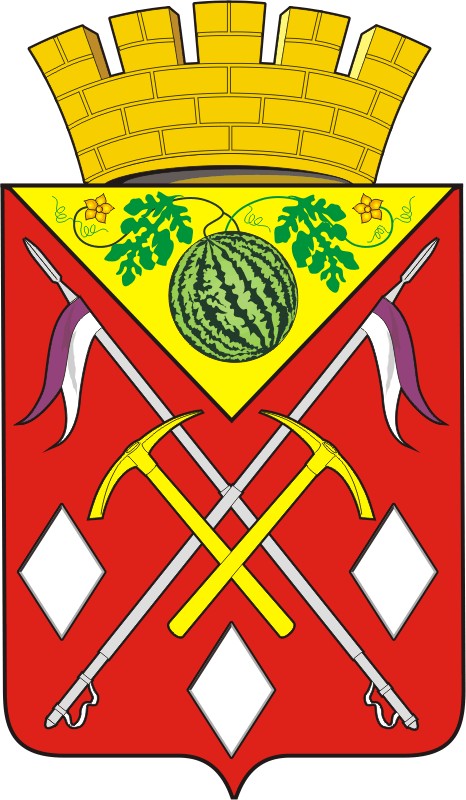 АДМИНИСТРАЦИЯМУНИЦИПАЛЬНОГО ОБРАЗОВАНИЯСОЛЬ-ИЛЕЦКИЙ ГОРОДСКОЙ ОКРУГОРЕНБУРГСКОЙ ОБЛАСТИПОСТАНОВЛЕНИЕ26.04.2019  №  917-пО внесении изменений в постановление администрации муниципального образования Соль-Илецкий городской округ от 31.03.2016 № 904-п «Об утверждении муниципальной программы «Развитие культуры и искусства Соль-Илецкого городского округа»Приложение №1к постановлению администрацииСоль-Илецкого городского округаот 26.04.2019 № 917-пПриложение к постановлению администрацииСоль-Илецкого городского округаот 31.03.2016 № 904-пОтветственный исполнитель ПрограммыОтдел культуры Соль-Илецкого городского округаСоисполнители ПрограммыОтсутствуютУчастники ПрограммыОтдел культуры администрации Соль-Илецкого городского округаПодпрограммы ПрограммыОтсутствуютЦель Программы- сохранение национальной культурной самобытности и создание условий для обеспечения равной доступности культурных благ, развития и реализации культурного и духовного потенциала каждой личности.Задачи Программы- обеспечение необходимых условий для реализации прав граждан на участие в культурной жизни, реализация творческого потенциала населения;- обеспечение возможности разностороннего творческого развития и самореализации личности;- обеспечение доступа граждан к культурным ценностям, охрана и популяризация культурного наследия народов Российской Федерации на территории Соль-Илецкого городского округа;- повышение доступности и качества библиотечных услуг;- создание условий для музыкального и художественного развития детей;- создание условий для устойчивого развития сферы культуры и искусства;- сохранение, возрождение и развитие народных художественных промыслов и ремесел на территории Соль-Илецкого городского округа.Показатели (индикаторы) программы- количество клубных формирований, ед.;- доля детей, осваивающих дополнительные образовательные программы в образовательном учреждении;- доля детей, ставших победителями и призерами всероссийских и международных мероприятий;- количество музейных предметов;- число посетителей музеев; - количество посещений библиотек;- количество документов (библиотечный фонд);- количество обслуживаемых базовых станций;- количество объектов учета (регистров);- просроченная кредиторская задолженность по средствам бюджета, главным распорядителем которых является отдел культуры администрации Соль-Илецкого городского округа;- удельный вес обследованных действующих объектов (зданий, помещений) на соответствие сводам правил, строительным нормам и другим требованиям по обеспечению беспрепятственного доступа инвалидов к объектам;- удельный вес объектов (зданий, помещений), на которых установлены звуковые информаторы для посетителей с недостатками зрения и текстофоны для посетителей с дефектами слуха;- удельный вес объектов (зданий, помещений), на которых установлены кнопки вызова персонала;- количество проведенных мастер-классов по направлению декоративно-прикладного искусства.Срок и этапы реализации Программы2016-2021 гг. Отдельным этапом реализации Программы является календарный годОбъем бюджетных ассигнований программыИсточник финансирования: бюджет Соль-Илецкого городского округа, бюджет Оренбургской области (областной бюджет), федеральный бюджет.  Объемы финансирования – всего 671 860,3505 тыс.руб., из них:в 2016г. – 101 353,9805 (бюджет городского округа – 101 270,3805 тыс.руб., федеральный бюджет – 83,6 тыс.руб.);в 2017г. – 112 907,22 тыс.руб. (бюджет городского округа – 109 755,92 тыс.руб., областной бюджет – 3 151,3 тыс.руб.);в 2018г. – 125 377, 85 тыс.руб. (бюджет городского округа – 119 060,85 тыс.руб., областной бюджет – 6 187,6437 тыс.руб., федеральный бюджет – 129,3563 тыс.руб.);в 2019г. – 131 549,40 тыс. руб.;в 2020г. – 100 327,50 тыс. руб.;в 2021г. – 100 344,40 тыс. руб.Ожидаемые  результаты реализации программы Реализация мероприятий Программы позволит к завершению 2021 года достичь результатов:- создание условий для повышения качества и разнообразия услуг в сфере культуры, обеспечение улучшения доступа населения к культурным ценностям;- рост востребованности услуг учреждений культуры  у населения;- пополнение музейных и библиотечных фондов;- вовлечение населения в процесс любительского художественного творчества;- развитие и укрепление творческих способностей и навыков у детей;- досягаемость учреждений культуры для инвалидов и беспрепятственность перемещения внутри зданий и сооружений.- содержание объектов недвижимого имущества учреждений культуры в надлежащем состоянии;- повышение эффективности расходования бюджетных средств на предоставление услуг и обеспечение деятельности учреждений, повышение качества менеджмента, прозрачности, подотчетности и результативности учреждений;- возрождение лучших традиций народных художественных промыслов и декоративно-прикладного искусства, создание новых направлений эстетического воспитания подрастающего поколения. Привлечение населения к занятию художественными видами искусства будет  способствовать возрождению, сохранению и развитию традиционной культуры.п/пНаименование показателя (индикатора)Единица измеренияЗначение показателя (индикатора)Значение показателя (индикатора)Значение показателя (индикатора)Значение показателя (индикатора)Значение показателя (индикатора)Значение показателя (индикатора)Значение показателя (индикатора)Значение показателя (индикатора)Значение показателя (индикатора)Значение показателя (индикатора)Значение показателя (индикатора)Значение показателя (индикатора)п/пНаименование показателя (индикатора)Единица измеренияотчетный годотчетный годотчетный год2016201720172018201820192019202020211. Развитие и поддержка народного творчества, организация и проведение культурно-массовых мероприятий1. Развитие и поддержка народного творчества, организация и проведение культурно-массовых мероприятий1. Развитие и поддержка народного творчества, организация и проведение культурно-массовых мероприятий1. Развитие и поддержка народного творчества, организация и проведение культурно-массовых мероприятий1. Развитие и поддержка народного творчества, организация и проведение культурно-массовых мероприятий1. Развитие и поддержка народного творчества, организация и проведение культурно-массовых мероприятий1. Развитие и поддержка народного творчества, организация и проведение культурно-массовых мероприятий1. Развитие и поддержка народного творчества, организация и проведение культурно-массовых мероприятий1. Развитие и поддержка народного творчества, организация и проведение культурно-массовых мероприятий1. Развитие и поддержка народного творчества, организация и проведение культурно-массовых мероприятий1. Развитие и поддержка народного творчества, организация и проведение культурно-массовых мероприятий1. Развитие и поддержка народного творчества, организация и проведение культурно-массовых мероприятий1. Развитие и поддержка народного творчества, организация и проведение культурно-массовых мероприятий1. Развитие и поддержка народного творчества, организация и проведение культурно-массовых мероприятий1. Развитие и поддержка народного творчества, организация и проведение культурно-массовых мероприятий1.1.Количество клубных формированийед.4244474474474544544644644644644644641.2.Количество посещенийчел.----4997664997664997774997774997774997774997774997771.3.Количество детей, дополнительно вовлеченных в процесс любительского художественного творчествачел.----150015001500150015001536--2. Развитие образования в сфере культуры и искусства2. Развитие образования в сфере культуры и искусства2. Развитие образования в сфере культуры и искусства2. Развитие образования в сфере культуры и искусства2. Развитие образования в сфере культуры и искусства2. Развитие образования в сфере культуры и искусства2. Развитие образования в сфере культуры и искусства2. Развитие образования в сфере культуры и искусства2. Развитие образования в сфере культуры и искусства2. Развитие образования в сфере культуры и искусства2. Развитие образования в сфере культуры и искусства2. Развитие образования в сфере культуры и искусства2. Развитие образования в сфере культуры и искусства2. Развитие образования в сфере культуры и искусства2. Развитие образования в сфере культуры и искусства2.1.Доля детей, ставших победителями и призерами всероссийских и международных мероприятийпроцентов11114444447171565656002.2.Количество человеко-часовчел./час.-------2819002819002976512976512976513. Обеспечение сохранения культурного наследия Соль-Илецкого городского округа3. Обеспечение сохранения культурного наследия Соль-Илецкого городского округа3. Обеспечение сохранения культурного наследия Соль-Илецкого городского округа3. Обеспечение сохранения культурного наследия Соль-Илецкого городского округа3. Обеспечение сохранения культурного наследия Соль-Илецкого городского округа3. Обеспечение сохранения культурного наследия Соль-Илецкого городского округа3. Обеспечение сохранения культурного наследия Соль-Илецкого городского округа3. Обеспечение сохранения культурного наследия Соль-Илецкого городского округа3. Обеспечение сохранения культурного наследия Соль-Илецкого городского округа3. Обеспечение сохранения культурного наследия Соль-Илецкого городского округа3. Обеспечение сохранения культурного наследия Соль-Илецкого городского округа3. Обеспечение сохранения культурного наследия Соль-Илецкого городского округа3. Обеспечение сохранения культурного наследия Соль-Илецкого городского округа3. Обеспечение сохранения культурного наследия Соль-Илецкого городского округа3. Обеспечение сохранения культурного наследия Соль-Илецкого городского округа3.1.Количество музейных предметов основного Музейного фонда учреждения, опубликованных на экспозициях и выставках за отчетный периодед.13351335-----133513351335133513353.2.Количество посетителейчеловек1620016200162001620016200169041690417685176851760017600176003.3Количество музейных предметовед.3480348036253625362536253625-----4. Организация библиотечного обслуживания населения4. Организация библиотечного обслуживания населения4. Организация библиотечного обслуживания населения4. Организация библиотечного обслуживания населения4. Организация библиотечного обслуживания населения4. Организация библиотечного обслуживания населения4. Организация библиотечного обслуживания населения4. Организация библиотечного обслуживания населения4. Организация библиотечного обслуживания населения4. Организация библиотечного обслуживания населения4. Организация библиотечного обслуживания населения4. Организация библиотечного обслуживания населения4. Организация библиотечного обслуживания населения4. Организация библиотечного обслуживания населения4. Организация библиотечного обслуживания населения4.1.Динамика посещений пользователей библиотеки (реальных и удаленных) по сравнению с предыдущим годомпроцент106106-----101,4101,41021021024.2.Количество посещенийед.1842001842001876061876061876062138932138932168552168552168552168552168554.3.Количество посещений библиотек (на 1 жителя в год)ед.3,63,6---4,14,14,14,14,14,14,14.4.Количество библиотек, подключенных к сети Интернетед.1515---252525252525254.5.Количество документов (библиотечный фонд)ед.275000275000280101280101280101280534280534-----5. Обслуживание учреждений культуры5. Обслуживание учреждений культуры5. Обслуживание учреждений культуры5. Обслуживание учреждений культуры5. Обслуживание учреждений культуры5. Обслуживание учреждений культуры5. Обслуживание учреждений культуры5. Обслуживание учреждений культуры5. Обслуживание учреждений культуры5. Обслуживание учреждений культуры5. Обслуживание учреждений культуры5. Обслуживание учреждений культуры5. Обслуживание учреждений культуры5. Обслуживание учреждений культуры5. Обслуживание учреждений культуры5.1.Количество обслуживаемых базовых станцийед.--424242444442424242425.2.Количество объектов учета (регистров)ед.--9991010-----6. Регулирование и координация деятельности учреждений культуры и искусства6. Регулирование и координация деятельности учреждений культуры и искусства6. Регулирование и координация деятельности учреждений культуры и искусства6. Регулирование и координация деятельности учреждений культуры и искусства6. Регулирование и координация деятельности учреждений культуры и искусства6. Регулирование и координация деятельности учреждений культуры и искусства6. Регулирование и координация деятельности учреждений культуры и искусства6. Регулирование и координация деятельности учреждений культуры и искусства6. Регулирование и координация деятельности учреждений культуры и искусства6. Регулирование и координация деятельности учреждений культуры и искусства6. Регулирование и координация деятельности учреждений культуры и искусства6. Регулирование и координация деятельности учреждений культуры и искусства6. Регулирование и координация деятельности учреждений культуры и искусства6. Регулирование и координация деятельности учреждений культуры и искусства6. Регулирование и координация деятельности учреждений культуры и искусства6.1.Просроченная кредиторская задолженность по средствам бюджета, главным распорядителем которых является отдел культуры администрации Соль-Илецкого городского округа тыс.руб.0,00,00,00,00,00,00,00,00,00,00,00,07. Обеспечение доступности для инвалидов объектов культуры и предоставляемых услуг7. Обеспечение доступности для инвалидов объектов культуры и предоставляемых услуг7. Обеспечение доступности для инвалидов объектов культуры и предоставляемых услуг7. Обеспечение доступности для инвалидов объектов культуры и предоставляемых услуг7. Обеспечение доступности для инвалидов объектов культуры и предоставляемых услуг7. Обеспечение доступности для инвалидов объектов культуры и предоставляемых услуг7. Обеспечение доступности для инвалидов объектов культуры и предоставляемых услуг7. Обеспечение доступности для инвалидов объектов культуры и предоставляемых услуг7. Обеспечение доступности для инвалидов объектов культуры и предоставляемых услуг7. Обеспечение доступности для инвалидов объектов культуры и предоставляемых услуг7. Обеспечение доступности для инвалидов объектов культуры и предоставляемых услуг7. Обеспечение доступности для инвалидов объектов культуры и предоставляемых услуг7. Обеспечение доступности для инвалидов объектов культуры и предоставляемых услуг7. Обеспечение доступности для инвалидов объектов культуры и предоставляемых услуг7. Обеспечение доступности для инвалидов объектов культуры и предоставляемых услуг7.1.Удельный вес обследованных действующих объектов (зданий, помещений) на соответствие сводам правил, строительным нормам и другим требованиям по обеспечению беспрепятственного доступа инвалидов к объектам%0000000000007.2.Удельный вес объектов (зданий, помещений), на которых установлены звуковые информаторы для посетителей с недостатками зрения и текстофоны для посетителей с дефектами слуха%0000000000007.3.Удельный вес объектов (зданий, помещений), на которых установлены кнопки вызова персонала%00000000010008. Поддержка социально ориентированных некоммерческих организаций (СОНКО)8. Поддержка социально ориентированных некоммерческих организаций (СОНКО)8. Поддержка социально ориентированных некоммерческих организаций (СОНКО)8. Поддержка социально ориентированных некоммерческих организаций (СОНКО)8. Поддержка социально ориентированных некоммерческих организаций (СОНКО)8. Поддержка социально ориентированных некоммерческих организаций (СОНКО)8. Поддержка социально ориентированных некоммерческих организаций (СОНКО)8. Поддержка социально ориентированных некоммерческих организаций (СОНКО)8. Поддержка социально ориентированных некоммерческих организаций (СОНКО)8. Поддержка социально ориентированных некоммерческих организаций (СОНКО)8. Поддержка социально ориентированных некоммерческих организаций (СОНКО)8. Поддержка социально ориентированных некоммерческих организаций (СОНКО)8. Поддержка социально ориентированных некоммерческих организаций (СОНКО)8. Поддержка социально ориентированных некоммерческих организаций (СОНКО)8. Поддержка социально ориентированных некоммерческих организаций (СОНКО)8.1.Доля бюджетных средств, выделяемых негосударственным организациям, в том числе СОНКО, на предоставление услуг, в общем объеме бюджетных средств, выделяемых на предоставление услуг, в сфере культуры%0000000000009. Сохранение, возрождение и развитие народных художественных промыслов и ремесел на территории Соль-Илецкого городского округа9. Сохранение, возрождение и развитие народных художественных промыслов и ремесел на территории Соль-Илецкого городского округа9. Сохранение, возрождение и развитие народных художественных промыслов и ремесел на территории Соль-Илецкого городского округа9. Сохранение, возрождение и развитие народных художественных промыслов и ремесел на территории Соль-Илецкого городского округа9. Сохранение, возрождение и развитие народных художественных промыслов и ремесел на территории Соль-Илецкого городского округа9. Сохранение, возрождение и развитие народных художественных промыслов и ремесел на территории Соль-Илецкого городского округа9. Сохранение, возрождение и развитие народных художественных промыслов и ремесел на территории Соль-Илецкого городского округа9. Сохранение, возрождение и развитие народных художественных промыслов и ремесел на территории Соль-Илецкого городского округа9. Сохранение, возрождение и развитие народных художественных промыслов и ремесел на территории Соль-Илецкого городского округа9. Сохранение, возрождение и развитие народных художественных промыслов и ремесел на территории Соль-Илецкого городского округа9. Сохранение, возрождение и развитие народных художественных промыслов и ремесел на территории Соль-Илецкого городского округа9. Сохранение, возрождение и развитие народных художественных промыслов и ремесел на территории Соль-Илецкого городского округа9. Сохранение, возрождение и развитие народных художественных промыслов и ремесел на территории Соль-Илецкого городского округа9. Сохранение, возрождение и развитие народных художественных промыслов и ремесел на территории Соль-Илецкого городского округа9. Сохранение, возрождение и развитие народных художественных промыслов и ремесел на территории Соль-Илецкого городского округа9.1.Количество проведенных мастер-классов по направлению декоративно-прикладного искусстваед.---------333п/пНомер и наименование ведомственной целевой программы, основного мероприятияОтветственный исполнительСрокСрокОжидаемый конечный результат (краткое описание)Последствия нереализации ведомственной целевой программы, основного мероприятияСвязь с показателями (индикаторами) муниципальной программы (подпрограммы)п/пНомер и наименование ведомственной целевой программы, основного мероприятияОтветственный исполнительначала реализацииокончания реализацииОжидаемый конечный результат (краткое описание)Последствия нереализации ведомственной целевой программы, основного мероприятияСвязь с показателями (индикаторами) муниципальной программы (подпрограммы)Развитие и поддержка народного творчества, организация и проведение культурно-массовых мероприятий.Развитие и поддержка народного творчества, организация и проведение культурно-массовых мероприятий.Развитие и поддержка народного творчества, организация и проведение культурно-массовых мероприятий.Развитие и поддержка народного творчества, организация и проведение культурно-массовых мероприятий.Развитие и поддержка народного творчества, организация и проведение культурно-массовых мероприятий.Развитие и поддержка народного творчества, организация и проведение культурно-массовых мероприятий.Развитие и поддержка народного творчества, организация и проведение культурно-массовых мероприятий.Развитие и поддержка народного творчества, организация и проведение культурно-массовых мероприятий.1.1.Организация деятельности клубных формирований  и формирований самодеятельного народного творчестваОтдел культурыпостояннопостоянноУвеличение количества клубных формирований, вовлечение населения в процесс любительского художественного творчестваУменьшение числа коллективов художественного творчества; уменьшение доли населения, вовлеченного в процесс любительского художественного творчестваКоличество клубных формированийРазвитие образования в сфере культуры и искусстваРазвитие образования в сфере культуры и искусстваРазвитие образования в сфере культуры и искусстваРазвитие образования в сфере культуры и искусстваРазвитие образования в сфере культуры и искусстваРазвитие образования в сфере культуры и искусстваРазвитие образования в сфере культуры и искусстваРазвитие образования в сфере культуры и искусства2.1.Реализация дополнительных общеобразовательных общеразвивающих программОтдел культурыпостояннопостоянноРазвитие и укрепление творческих способностей и навыков у детейОтсутствие возможности для повышения разностороннего творческого развития и самореализации личности, культурного уровня населения1.Доля детей, осваивающих дополнительные образовательные программы в образовательном учреждении;2.Доля детей, ставших победителями и призерами всероссийских и международных мероприятий.Обеспечение сохранения культурного наследия Соль-Илецкого городского округаОбеспечение сохранения культурного наследия Соль-Илецкого городского округаОбеспечение сохранения культурного наследия Соль-Илецкого городского округаОбеспечение сохранения культурного наследия Соль-Илецкого городского округаОбеспечение сохранения культурного наследия Соль-Илецкого городского округаОбеспечение сохранения культурного наследия Соль-Илецкого городского округаОбеспечение сохранения культурного наследия Соль-Илецкого городского округаОбеспечение сохранения культурного наследия Соль-Илецкого городского округа3.1.Формирование, учет, изучение, обеспечение физического сохранения и безопасности музейных предметов, музейных коллекцийОтдел культурыпостояннопостоянноУлучшение сохранности музейных фондов. Повышение качества и доступности услуг.Полная либо частичная утрата музейных коллекций и предметов.Количество музейных предметов3.3.Публичный показ музейных предметов, музейных коллекцийОтдел культурыпостояннопостоянноРост востребованность музея у населения.Снижение качества оказания услуг (выполнения работ) в области музейного дела. Ограничение к доступу культурных благ для всех групп населения.Число посетителейОрганизация библиотечного обслуживания населенияОрганизация библиотечного обслуживания населенияОрганизация библиотечного обслуживания населенияОрганизация библиотечного обслуживания населенияОрганизация библиотечного обслуживания населенияОрганизация библиотечного обслуживания населенияОрганизация библиотечного обслуживания населенияОрганизация библиотечного обслуживания населения4.2.Библиотечное, библиографическое и информационное обслуживание пользователей библиотекиОтдел культурыпостояннопостоянноПривлечение активно читающих людей в библиотеки. Повышение качества и разнообразия библиотечных услуг.Снижение качества обслуживания населения, уменьшение количества пользователей, падение интереса к чтению, сокращение активно читающих граждан, значительное снижение выпуска социально-значимой литературыКоличество посещений4.3.Формирование, учет, изучение, обеспечение физического сохранения и безопасности фондов библиотеки фондов библиотекОтдел культурыпостояннопостоянноФункционирование библиотек, связанных в единую информационную сетьОтставание системы библиотечно-информационного обслуживанияКоличество документовОбслуживание учреждений культурыОбслуживание учреждений культурыОбслуживание учреждений культурыОбслуживание учреждений культурыОбслуживание учреждений культурыОбслуживание учреждений культурыОбслуживание учреждений культурыОбслуживание учреждений культуры5.1.Содержание (эксплуатация) имущества, находящегося в муниципальной собственностиОтдел культурыпостояннопостоянноОбеспечение возможности предоставления услуг учреждениями культуры и искусства и улучшению их качестваСнижение качества оказания услуг учреждениями культурыКоличество обслуживаемых базовых станций5.2.Формирование бюджетной отчетности для главного распорядителя, распорядителя, получателя бюджетных средств, главного администратора, администратора источников финансирования дефицита бюджета, главного администратора, администратора доходов бюджетаОтдел культурыежеквартальноежеквартальноПовышение эффективности расходования бюджетных средств на предоставление услуг и обеспечение деятельности учреждений. Повышение качества менеджмента, прозрачности, подотчетности и результативности деятельности учрежденийСнижение качества оказания услуг учреждениями культуры, неэффективное расходование бюджетных средствКоличество объектов учета (регистров)Регулирование и координация деятельности учреждений культуры и искусстваРегулирование и координация деятельности учреждений культуры и искусстваРегулирование и координация деятельности учреждений культуры и искусстваРегулирование и координация деятельности учреждений культуры и искусстваРегулирование и координация деятельности учреждений культуры и искусстваРегулирование и координация деятельности учреждений культуры и искусстваРегулирование и координация деятельности учреждений культуры и искусстваРегулирование и координация деятельности учреждений культуры и искусства6.1.Обеспечение деятельности муниципальных учреждений культуры и искусстваОтдел культурыпостояннопостоянноСохранение и развитие культуры, искусства, местного традиционного народного художественного творчества, библиотечного и музейного делаСнижение качества оказания услуг учреждениями культурыПросроченная кредиторская задолженность по средствам бюджета, главным распорядителем которых является отдел культуры Обеспечение доступности для инвалидов объектов культуры и предоставляемых услугОбеспечение доступности для инвалидов объектов культуры и предоставляемых услугОбеспечение доступности для инвалидов объектов культуры и предоставляемых услугОбеспечение доступности для инвалидов объектов культуры и предоставляемых услугОбеспечение доступности для инвалидов объектов культуры и предоставляемых услугОбеспечение доступности для инвалидов объектов культуры и предоставляемых услугОбеспечение доступности для инвалидов объектов культуры и предоставляемых услугОбеспечение доступности для инвалидов объектов культуры и предоставляемых услуг7.1.Создание доступной среды для инвалидов в учреждениях культуры и искусстваОтдел культурыпостояннопостоянноДосягаемость учреждений культуры и беспрепятственность перемещения внутри зданий и сооружений. Создание возможностей развивать и использовать творческий и художественный потенциал инвалидовОтсутствие равных возможностей инвалидов для  реализации своих прав и свобод во всех сферах жизнедеятельности, в том числе равное право на получение всех необходимых социальных услуг для удовлетворения своих нужд в различных сферах жизнедеятельностиУдельный вес обследованных действующих объектов;Удельный вес объектов, на которых установлены звуковые информаторы и текстофоны;Удельный вес объектов, на которых установлены кнопки вызова персонала8. Поддержка социально ориентированных некоммерческих организаций (СОНКО)8. Поддержка социально ориентированных некоммерческих организаций (СОНКО)8. Поддержка социально ориентированных некоммерческих организаций (СОНКО)8. Поддержка социально ориентированных некоммерческих организаций (СОНКО)8. Поддержка социально ориентированных некоммерческих организаций (СОНКО)8. Поддержка социально ориентированных некоммерческих организаций (СОНКО)8. Поддержка социально ориентированных некоммерческих организаций (СОНКО)8. Поддержка социально ориентированных некоммерческих организаций (СОНКО)8.1.Предоставление муниципальной поддержки социально ориентированным некоммерческим организациям в связи с предоставлением населению услуг в сфере культурыОтдел культурыпостояннопостоянноПрирост средней численности добровольцев, привлекаемых СОНКО, осуществляющими деятельность в сфере культурыОтсутствие возможности для повышения разностороннего творческого развития и самореализации личности, культурного уровня населенияДоля бюджетных средств, выделяемых негосударственным организациям, в том числе СОНКО, на предоставление услуг, в общем объеме бюджетных средств, выделяемых на предоставление услуг, в сфере культурыСохранение, возрождение и развитие народных художественных промыслов и ремесел на территории Соль-Илецкого городского округаСохранение, возрождение и развитие народных художественных промыслов и ремесел на территории Соль-Илецкого городского округаСохранение, возрождение и развитие народных художественных промыслов и ремесел на территории Соль-Илецкого городского округаСохранение, возрождение и развитие народных художественных промыслов и ремесел на территории Соль-Илецкого городского округаСохранение, возрождение и развитие народных художественных промыслов и ремесел на территории Соль-Илецкого городского округаСохранение, возрождение и развитие народных художественных промыслов и ремесел на территории Соль-Илецкого городского округаСохранение, возрождение и развитие народных художественных промыслов и ремесел на территории Соль-Илецкого городского округаСохранение, возрождение и развитие народных художественных промыслов и ремесел на территории Соль-Илецкого городского округа9.1.Создание условий и определение направления возрождения, сохранения и развития народных художественных промыслов и ремесел,  декоративно-прикладного творчества.Отдел культурыпостояннопостоянноВозрождение лучших традиций народных художественных промыслов и декоративно-прикладного искусства, создание новых направлений эстетического воспитания подрастающего поколения. Привлечение населения к занятию художественными видами искусства будет  способствовать возрождению, сохранению и развитию традиционной культуры.Уменьшение доли населения, вовлеченного в декоративно-прикладное искусство, народные ремесла. Утрата преемственности народного мастерства, традиционных для народных художественных промыслов технологий, материалов и стиля.Количество проведенных мастер-классов по направлению декоративно-прикладного искусствап/пСтатусНаименование муниципальной программы, подпрограммы, ведомственной целевой программы, основного мероприятия, мероприятияГлавный распоряди-тель бюджетных средств (ГРБС) (ответствен-ный исполнитель, соисполни-тель, участник)Источники финансиро-ванияОбъем бюджетных ассигнованийОбъем бюджетных ассигнованийОбъем бюджетных ассигнованийОбъем бюджетных ассигнованийОбъем бюджетных ассигнованийОбъем бюджетных ассигнованийОбъем бюджетных ассигнованийОжидаемые результаты в 2021 годуп/пСтатусНаименование муниципальной программы, подпрограммы, ведомственной целевой программы, основного мероприятия, мероприятияГлавный распоряди-тель бюджетных средств (ГРБС) (ответствен-ный исполнитель, соисполни-тель, участник)Источники финансиро-ванияОбъем бюджетных ассигнованийОбъем бюджетных ассигнованийОбъем бюджетных ассигнованийОбъем бюджетных ассигнованийОбъем бюджетных ассигнованийОбъем бюджетных ассигнованийОбъем бюджетных ассигнованийОжидаемые результаты в 2021 годуп/пСтатусНаименование муниципальной программы, подпрограммы, ведомственной целевой программы, основного мероприятия, мероприятияГлавный распоряди-тель бюджетных средств (ГРБС) (ответствен-ный исполнитель, соисполни-тель, участник)Источники финансиро-ванияВсего за 2016-2021 годы20162017201820192020202112345678910111112Муниципальная программа"Развитие культуры и искусства Соль-Илецкого городского округа"Отдел культурывсего, в том числе:671860,3505101353,9805112907,22125377,85131549,40100327,50100344,40Достижение цели программыМуниципальная программа"Развитие культуры и искусства Соль-Илецкого городского округа"Отдел культурыфедераль-ный бюджет351,345883,60,0129,3563138,40,00,0Достижение цели программыМуниципальная программа"Развитие культуры и искусства Соль-Илецкого городского округа"Отдел культурыобластной бюджет9430,95420,03151,36187,643792,00,00,0Достижение цели программыМуниципальная программа"Развитие культуры и искусства Соль-Илецкого городского округа"Отдел культурыбюджет городского округа662078,0505101270,3805109755,92119060,85131319,00100327,50100344,40Достижение цели программы1.Основное мероприятие 1Развитие и поддержка народного творчества, организация и проведение культурно-массовых мероприятийОтдел культурывсего, в том числе:358198,6957559,1262136,0269783,8573250,447726,047743,31.Основное мероприятие 1Развитие и поддержка народного творчества, организация и проведение культурно-массовых мероприятийОтдел культурыфедераль-ный бюджет00000001.Основное мероприятие 1Развитие и поддержка народного творчества, организация и проведение культурно-массовых мероприятийОтдел культурыобластной бюджет5085,1501630,853454,30001.Основное мероприятие 1Развитие и поддержка народного творчества, организация и проведение культурно-массовых мероприятийОтдел культурыбюджет городского округа353113,5457559,1260505,1766329,5573250,447726,047743,31.1Мероприятие 1.1Организация деятельности клубных формирований самодеятельного народного творчестваОтдел культурывсего, в том числе:348601,8157559,1259437,564657,3071478,5947726,047743,3Увеличение количества клубных формирований1.1Мероприятие 1.1Организация деятельности клубных формирований самодеятельного народного творчестваОтдел культурыфедераль-ный бюджет0000000Увеличение количества клубных формирований1.1Мероприятие 1.1Организация деятельности клубных формирований самодеятельного народного творчестваОтдел культурыобластной бюджет0000000Увеличение количества клубных формирований1.1Мероприятие 1.1Организация деятельности клубных формирований самодеятельного народного творчестваОтдел культурыбюджет городского округа348601,8157559,1259437,564657,3071478,5947726,047743,3Увеличение количества клубных формирований1.2Мероприятие 1.2Организация деятельности площадок по месту жительства  на базе сельских клубов и домов культурыОтдел культурывсего, в том числе:381,270189,52191,75000Увеличение количества детей, вовлеченных в процесс любительского художественного творчества1.2Мероприятие 1.2Организация деятельности площадок по месту жительства  на базе сельских клубов и домов культурыОтдел культурыфедераль-ный бюджет0000000Увеличение количества детей, вовлеченных в процесс любительского художественного творчества1.2Мероприятие 1.2Организация деятельности площадок по месту жительства  на базе сельских клубов и домов культурыОтдел культурыобластной бюджет0000000Увеличение количества детей, вовлеченных в процесс любительского художественного творчества1.2Мероприятие 1.2Организация деятельности площадок по месту жительства  на базе сельских клубов и домов культурыОтдел культурыбюджет городского округа381,270189,52191,75000Увеличение количества детей, вовлеченных в процесс любительского художественного творчества1.3Мероприятие 1.3Расходы на повышение заработной платы работников муниципальных учреждений культуры (клубных учреждений муниципального образования Соль-Илецкий городской округ)Отдел культурывсего, в том числе:7443,802509,04934,80001.3Мероприятие 1.3Расходы на повышение заработной платы работников муниципальных учреждений культуры (клубных учреждений муниципального образования Соль-Илецкий городской округ)Отдел культурыфедераль-ный бюджет00000001.3Мероприятие 1.3Расходы на повышение заработной платы работников муниципальных учреждений культуры (клубных учреждений муниципального образования Соль-Илецкий городской округ)Отдел культурыобластной бюджет5085,1501630,853454,30001.3Мероприятие 1.3Расходы на повышение заработной платы работников муниципальных учреждений культуры (клубных учреждений муниципального образования Соль-Илецкий городской округ)Отдел культурыбюджет городского округа2358,650878,151480,50001.4Мероприятие 1.4Проведение капитального ремонта муниципальных учреждений культуры (клубных учреждений муниципального образования Соль-Илецкого городской округ)Отдел культурывсего, в том числе:1771,8---1771,81001.4Мероприятие 1.4Проведение капитального ремонта муниципальных учреждений культуры (клубных учреждений муниципального образования Соль-Илецкого городской округ)Отдел культурыфедераль-ный бюджет0---0001.4Мероприятие 1.4Проведение капитального ремонта муниципальных учреждений культуры (клубных учреждений муниципального образования Соль-Илецкого городской округ)Отдел культурыобластной бюджет0---0001.4Мероприятие 1.4Проведение капитального ремонта муниципальных учреждений культуры (клубных учреждений муниципального образования Соль-Илецкого городской округ)Отдел культурыбюджет городского округа1771,81---1771,81002.Основное мероприятие 2Развитие образования в сфере культуры и искусстваОтдел культурывсего, в том числе:90038,914508,013394,915625,416428,415041,115041,12.Основное мероприятие 2Развитие образования в сфере культуры и искусстваОтдел культурыфедераль-ный бюджет000000,002.Основное мероприятие 2Развитие образования в сфере культуры и искусстваОтдел культурыобластной бюджет1091,5001091,500,002.Основное мероприятие 2Развитие образования в сфере культуры и искусстваОтдел культурыбюджет городского округа88947,414508,013394,914533,916428,415041,115041,12.1Мероприятие 2.1Реализация дополнительных общеобразовательных общеразвивающих программОтдел культурывсего, в том числе:88674,514508,013394,914261,016428,415041,115041,1Развитие и укрепление творческих способностей и навыков у детей2.1Мероприятие 2.1Реализация дополнительных общеобразовательных общеразвивающих программОтдел культурыфедераль-ный бюджет000000,00Развитие и укрепление творческих способностей и навыков у детей2.1Мероприятие 2.1Реализация дополнительных общеобразовательных общеразвивающих программОтдел культурыобластной бюджет000000,00Развитие и укрепление творческих способностей и навыков у детей2.1Мероприятие 2.1Реализация дополнительных общеобразовательных общеразвивающих программОтдел культурыбюджет городского округа88674,514508,013394,914261,016428,415041,115041,1Развитие и укрепление творческих способностей и навыков у детей2.2Мероприятие 2.2Расходы на повышение заработной платы педагогических работников муниципальных учреждений  дополнительного образованияОтдел культурывсего, в том числе:1364,4001364,40002.2Мероприятие 2.2Расходы на повышение заработной платы педагогических работников муниципальных учреждений  дополнительного образованияОтдел культурыфедераль-ный бюджет00000002.2Мероприятие 2.2Расходы на повышение заработной платы педагогических работников муниципальных учреждений  дополнительного образованияОтдел культурыобластной бюджет1091,5001091,50002.2Мероприятие 2.2Расходы на повышение заработной платы педагогических работников муниципальных учреждений  дополнительного образованияОтдел культурыбюджет городского округа272,900272,90003Основное мероприятие 3Обеспечение сохранения культурного наследия Соль-Илецкого городского округаОтдел культурывсего, в том числе:20489,82550,03481,03819,93983,73327,63327,63Основное мероприятие 3Обеспечение сохранения культурного наследия Соль-Илецкого городского округаОтдел культурыфедераль-ный бюджет00000003Основное мероприятие 3Обеспечение сохранения культурного наследия Соль-Илецкого городского округаОтдел культурыобластной бюджет448,750198,25250,50003Основное мероприятие 3Обеспечение сохранения культурного наследия Соль-Илецкого городского округаОтдел культурыбюджет городского округа20041,052550,03282,753569,43983,73327,63327,63.1Мероприятие 3.1Формирование, учет, изучение, обеспечение физического сохранения и безопасности музейных предметов, музейных коллекцийОтдел культурывсего, в том числе2863,01275,01588,00000Улучшение сохранности музейных фондов. Повышение качества и доступности музейных услуг3.1Мероприятие 3.1Формирование, учет, изучение, обеспечение физического сохранения и безопасности музейных предметов, музейных коллекцийОтдел культурыфедераль-ный бюджет0000000Улучшение сохранности музейных фондов. Повышение качества и доступности музейных услуг3.1Мероприятие 3.1Формирование, учет, изучение, обеспечение физического сохранения и безопасности музейных предметов, музейных коллекцийОтдел культурыобластной бюджет0000000Улучшение сохранности музейных фондов. Повышение качества и доступности музейных услуг3.1Мероприятие 3.1Формирование, учет, изучение, обеспечение физического сохранения и безопасности музейных предметов, музейных коллекцийОтдел культурыбюджет городского округа2863,01275,01588,00000Улучшение сохранности музейных фондов. Повышение качества и доступности музейных услуг3.1Мероприятие 3.2Публичный показ музейных предметов, музейных коллекцийОтдел культурывсего, в том числе:13636,31275,01588,03462,03983,73327,63327,6Рост востребованности услуг музея у населения3.1Мероприятие 3.2Публичный показ музейных предметов, музейных коллекцийОтдел культурыфедераль-ный бюджет0000000Рост востребованности услуг музея у населения3.1Мероприятие 3.2Публичный показ музейных предметов, музейных коллекцийОтдел культурыобластной бюджет0000000Рост востребованности услуг музея у населения3.1Мероприятие 3.2Публичный показ музейных предметов, музейных коллекцийОтдел культурыбюджет городского округа13636,31275,01588,03462,03983,73327,63327,6Рост востребованности услуг музея у населения3.2Мероприятие 3.3.Расходы на повышение заработной платы работников муниципальных учреждений культуры (музеев муниципального образования Соль-Илецкий городской округ)Отдел культурывсего, в том числе:662,90305357,90003.2Мероприятие 3.3.Расходы на повышение заработной платы работников муниципальных учреждений культуры (музеев муниципального образования Соль-Илецкий городской округ)Отдел культурыфедераль-ный бюджет00000003.2Мероприятие 3.3.Расходы на повышение заработной платы работников муниципальных учреждений культуры (музеев муниципального образования Соль-Илецкий городской округ)Отдел культурыобластной бюджет448,7500198,25250,50003.2Мероприятие 3.3.Расходы на повышение заработной платы работников муниципальных учреждений культуры (музеев муниципального образования Соль-Илецкий городской округ)Отдел культурыбюджет городского округа214,1500106,75107,40004.Основное мероприятие 4Организация библиотечного обслуживания населенияОтдел культурывсего, в том числе:100346,813483,616443,318687,11883016451,416451,44.Основное мероприятие 4Организация библиотечного обслуживания населенияОтдел культурыфедераль-ный бюджет351,345883,60129,3563138,3895004.Основное мероприятие 4Организация библиотечного обслуживания населенияОтдел культурыобластной бюджет2805,554201322,21391,343792,0105004.Основное мероприятие 4Организация библиотечного обслуживания населенияОтдел культурыбюджет городского округа97189,91340015121,117166,418599,616451,416451,44.1Мероприятие 4.1Формирование, учет, изучение, обеспечение физического сохранения и безопасности фондов библиотекиОтдел культурывсего, в том числе:14025,56741,87283,70000Увеличение количества наименований социально-значимой литературы4.1Мероприятие 4.1Формирование, учет, изучение, обеспечение физического сохранения и безопасности фондов библиотекиОтдел культурыфедераль-ный бюджет22,822,800000Увеличение количества наименований социально-значимой литературы4.1Мероприятие 4.1Формирование, учет, изучение, обеспечение физического сохранения и безопасности фондов библиотекиОтдел культурыобластной бюджет0000000Увеличение количества наименований социально-значимой литературы4.1Мероприятие 4.1Формирование, учет, изучение, обеспечение физического сохранения и безопасности фондов библиотекиОтдел культурыбюджет городского округа14002,767197283,70000Увеличение количества наименований социально-значимой литературы4.2Мероприятие 4.2Библиотечное, библиографическое и информационное обслуживание пользователей библиотекиОтдел культурывсего, в том числе:82114,16741,87281,816600,318587,416451,416451,4Привлечение активно читающих людей в библиотеки Повышение качества и разнообразия библ. услуг4.2Мероприятие 4.2Библиотечное, библиографическое и информационное обслуживание пользователей библиотекиОтдел культурыфедераль-ный бюджет60,860,800000Привлечение активно читающих людей в библиотеки Повышение качества и разнообразия библ. услуг4.2Мероприятие 4.2Библиотечное, библиографическое и информационное обслуживание пользователей библиотекиОтдел культурыобластной бюджет0000000Привлечение активно читающих людей в библиотеки Повышение качества и разнообразия библ. услуг4.2Мероприятие 4.2Библиотечное, библиографическое и информационное обслуживание пользователей библиотекиОтдел культурыбюджет городского округа82053,366817281,816600,318587,416451,416451,4Привлечение активно читающих людей в библиотеки Повышение качества и разнообразия библ. услуг4.3Мероприятие 4.3Поддержка отрасли культуры (комплектование книжных фондов библиотек муниципальных образований)Отдел культурывсего, в том числе:286,30128,276,881,300обновление книжных фондов библиотек муниципальных образований4.3Мероприятие 4.3Поддержка отрасли культуры (комплектование книжных фондов библиотек муниципальных образований)Отдел культурыфедераль-ный бюджет47,172790023,681323,4914900обновление книжных фондов библиотек муниципальных образований4.3Мероприятие 4.3Поддержка отрасли культуры (комплектование книжных фондов библиотек муниципальных образований)Отдел культурыобластной бюджет228,927210124,450,818753,7085100обновление книжных фондов библиотек муниципальных образований4.3Мероприятие 4.3Поддержка отрасли культуры (комплектование книжных фондов библиотек муниципальных образований)Отдел культурыбюджет городского округа10,203,82,34,100обновление книжных фондов библиотек муниципальных образований4.4.Мероприятие 4.4Поддержка отрасли культуры (подключение муниципальных общедоступных библиотек к сети «Интернет» и развитие системы библиотечного дела с учетом задачи расширения информационных технологий и оцифровки)Отдел культурывсего, в том числе:496,20189,6145,3161,300подключение общедоступных библиотек к сети Интернет и развитие системы библ. дела с учетом задачи расширения информационных технологий и оцифровки4.4.Мероприятие 4.4Поддержка отрасли культуры (подключение муниципальных общедоступных библиотек к сети «Интернет» и развитие системы библиотечного дела с учетом задачи расширения информационных технологий и оцифровки)Отдел культурыфедераль-ный бюджет220,5730100105,675114,8980100подключение общедоступных библиотек к сети Интернет и развитие системы библ. дела с учетом задачи расширения информационных технологий и оцифровки4.4.Мероприятие 4.4Поддержка отрасли культуры (подключение муниципальных общедоступных библиотек к сети «Интернет» и развитие системы библиотечного дела с учетом задачи расширения информационных технологий и оцифровки)Отдел культурыобластной бюджет257,426990183,935,22538,3019900подключение общедоступных библиотек к сети Интернет и развитие системы библ. дела с учетом задачи расширения информационных технологий и оцифровки4.4.Мероприятие 4.4Поддержка отрасли культуры (подключение муниципальных общедоступных библиотек к сети «Интернет» и развитие системы библиотечного дела с учетом задачи расширения информационных технологий и оцифровки)Отдел культурыбюджет городского округа18,205,74,48,100подключение общедоступных библиотек к сети Интернет и развитие системы библ. дела с учетом задачи расширения информационных технологий и оцифровки4.5Мероприятие 4.5 Расходы на повышение заработной платы работников муниципальных учреждений культуры (библиотек муниципального образования Соль-Илецкий городской округ)Отдел культурывсего, в том числе:3424,701560,01864,70004.5Мероприятие 4.5 Расходы на повышение заработной платы работников муниципальных учреждений культуры (библиотек муниципального образования Соль-Илецкий городской округ)Отдел культурыфедераль-ный бюджет00000004.5Мероприятие 4.5 Расходы на повышение заработной платы работников муниципальных учреждений культуры (библиотек муниципального образования Соль-Илецкий городской округ)Отдел культурыобластной бюджет2319,201013,91305,30004.5Мероприятие 4.5 Расходы на повышение заработной платы работников муниципальных учреждений культуры (библиотек муниципального образования Соль-Илецкий городской округ)Отдел культурыбюджет городского округа1105,50546,1559,40005.Основное мероприятие 5Обслуживание учреждений культурыОтдел культурывсего, в том числе:92269,060513253,260515276,815382,316853,715751,515751,55.Основное мероприятие 5Обслуживание учреждений культурыОтдел культурыфедераль-ный бюджет00000005.Основное мероприятие 5Обслуживание учреждений культурыОтдел культурыобластной бюджет00000005.Основное мероприятие 5Обслуживание учреждений культурыОтдел культурыбюджет городского округа92269,060513253,260515276,815382,316853,715751,515751,55.1Мероприятие 5.1.Содержание (эксплуатация) имущества, находящегося в муниципальной собственностиОтдел культурывсего, в том числе:86134,060510207,260512187,815382,3016853,715751,515751,5Обеспечение возможности предоставления услуг учреждениями культуры и искусства и улучшению их качества5.1Мероприятие 5.1.Содержание (эксплуатация) имущества, находящегося в муниципальной собственностиОтдел культурыфедераль-ный бюджет0000,000,00,000,00Обеспечение возможности предоставления услуг учреждениями культуры и искусства и улучшению их качества5.1Мероприятие 5.1.Содержание (эксплуатация) имущества, находящегося в муниципальной собственностиОтдел культурыобластной бюджет0000,000,00,000,00Обеспечение возможности предоставления услуг учреждениями культуры и искусства и улучшению их качества5.1Мероприятие 5.1.Содержание (эксплуатация) имущества, находящегося в муниципальной собственностиОтдел культурыбюджет городского округа86134,060510207,260512187,815382,3016853,715751,515751,5Обеспечение возможности предоставления услуг учреждениями культуры и искусства и улучшению их качества5.2Мероприятие 5.2.Формирование бюджетной отчетности для главного распорядителя, распорядителя, получателя бюджетных средств, главного администратора, администратора источников финансирования дефицита бюджета, главного администратора, администратора доходов бюджетаОтдел культурывсего, в том числе:6135,03046,03089,00000Повышение эффективности расходования бюджетных средств на предоставление услуг и обеспечение деятельности учреждений. Повышение качества менеджмента, прозрачности, подотчетности и результативности деятельности учреждений5.2Мероприятие 5.2.Формирование бюджетной отчетности для главного распорядителя, распорядителя, получателя бюджетных средств, главного администратора, администратора источников финансирования дефицита бюджета, главного администратора, администратора доходов бюджетаОтдел культурыфедераль-ный бюджет0000000Повышение эффективности расходования бюджетных средств на предоставление услуг и обеспечение деятельности учреждений. Повышение качества менеджмента, прозрачности, подотчетности и результативности деятельности учреждений5.2Мероприятие 5.2.Формирование бюджетной отчетности для главного распорядителя, распорядителя, получателя бюджетных средств, главного администратора, администратора источников финансирования дефицита бюджета, главного администратора, администратора доходов бюджетаОтдел культурыобластной бюджет0000000Повышение эффективности расходования бюджетных средств на предоставление услуг и обеспечение деятельности учреждений. Повышение качества менеджмента, прозрачности, подотчетности и результативности деятельности учреждений5.2Мероприятие 5.2.Формирование бюджетной отчетности для главного распорядителя, распорядителя, получателя бюджетных средств, главного администратора, администратора источников финансирования дефицита бюджета, главного администратора, администратора доходов бюджетаОтдел культурыбюджет городского округа61353046,03089,00000Повышение эффективности расходования бюджетных средств на предоставление услуг и обеспечение деятельности учреждений. Повышение качества менеджмента, прозрачности, подотчетности и результативности деятельности учреждений6.Основное мероприятие 6Регулирование и координация деятельности учреждений культуры и искусстваОтдел культурывсего, в том числе:10517,102175,22079,32203,22029,92029,56.Основное мероприятие 6Регулирование и координация деятельности учреждений культуры и искусстваОтдел культурыфедераль-ный бюджет00000006.Основное мероприятие 6Регулирование и координация деятельности учреждений культуры и искусстваОтдел культурыобластной бюджет00000006.Основное мероприятие 6Регулирование и координация деятельности учреждений культуры и искусстваОтдел культурыбюджет городского округа10517,102175,22079,32203,22029,92029,56.1Мероприятие 6.1.Обеспечение деятельности муниципальных учреждений культуры и искусстваОтдел культурыВсего, в том числе:10517,102175,22079,32203,22029,92029,5Сохранение и развитие культуры искусстваместного традиционного народного художественного творчества, библ. и музейн. дела6.1Мероприятие 6.1.Обеспечение деятельности муниципальных учреждений культуры и искусстваОтдел культурыфедераль-ный бюджет0000000Сохранение и развитие культуры искусстваместного традиционного народного художественного творчества, библ. и музейн. дела6.1Мероприятие 6.1.Обеспечение деятельности муниципальных учреждений культуры и искусстваОтдел культурыобластной бюджет0000000Сохранение и развитие культуры искусстваместного традиционного народного художественного творчества, библ. и музейн. дела6.1Мероприятие 6.1.Обеспечение деятельности муниципальных учреждений культуры и искусстваОтдел культурыбюджет городского округа10517,102175,22079,32203,22029,92029,5Сохранение и развитие культуры искусстваместного традиционного народного художественного творчества, библ. и музейн. дела7.Основное мероприятие 7Обеспечение доступности для инвалидов объектов культуры и предоставляемых услугОтдел культурывсего, в том числе:0--00007.Основное мероприятие 7Обеспечение доступности для инвалидов объектов культуры и предоставляемых услугОтдел культурыфедераль-ный бюджет-------7.Основное мероприятие 7Обеспечение доступности для инвалидов объектов культуры и предоставляемых услугОтдел культурыобластной бюджет-------7.Основное мероприятие 7Обеспечение доступности для инвалидов объектов культуры и предоставляемых услугОтдел культурыбюджет городского округа0--00007.1Мероприятие 7.1.Создание доступной среды для инвалидов в учреждениях культуры и искусстваОтдел культурывсего, в том числе:0--0000Досягаемость учр. культуры и беспрепятственность перем. внутри зданий и сооружений, создание возмож. развивать использовать творч. и худ. потенц. инвали-дов7.1Мероприятие 7.1.Создание доступной среды для инвалидов в учреждениях культуры и искусстваОтдел культурыфедераль-ный бюджет-------Досягаемость учр. культуры и беспрепятственность перем. внутри зданий и сооружений, создание возмож. развивать использовать творч. и худ. потенц. инвали-дов7.1Мероприятие 7.1.Создание доступной среды для инвалидов в учреждениях культуры и искусстваОтдел культурыобластной бюджет-------Досягаемость учр. культуры и беспрепятственность перем. внутри зданий и сооружений, создание возмож. развивать использовать творч. и худ. потенц. инвали-дов7.1Мероприятие 7.1.Создание доступной среды для инвалидов в учреждениях культуры и искусстваОтдел культурыбюджет городского округа0--0000Досягаемость учр. культуры и беспрепятственность перем. внутри зданий и сооружений, создание возмож. развивать использовать творч. и худ. потенц. инвали-дов8.Основное мероприятие 8Поддержка социально ориентированных некоммерческих организаций (СОНКО)Отдел культурывсего, в том числе:0--00008.Основное мероприятие 8Поддержка социально ориентированных некоммерческих организаций (СОНКО)Отдел культурыфедераль-ный бюджет0--00008.Основное мероприятие 8Поддержка социально ориентированных некоммерческих организаций (СОНКО)Отдел культурыобластной бюджет0--00008.Основное мероприятие 8Поддержка социально ориентированных некоммерческих организаций (СОНКО)Отдел культурыбюджет городского округа0--00008.1Мероприятие 8.1.Предоставление муниципальной поддержки социально ориентированным некоммерческим организациям в связи с предоставлением населению услуг в сфере культурыОтдел культурывсего, в том числе:0--0000Прирост сред. числ. добров-цев, привлек. СОНКО, осуществляющими деятельность в сфере культуры8.1Мероприятие 8.1.Предоставление муниципальной поддержки социально ориентированным некоммерческим организациям в связи с предоставлением населению услуг в сфере культурыОтдел культурыфедераль-ный бюджет---0000Прирост сред. числ. добров-цев, привлек. СОНКО, осуществляющими деятельность в сфере культуры8.1Мероприятие 8.1.Предоставление муниципальной поддержки социально ориентированным некоммерческим организациям в связи с предоставлением населению услуг в сфере культурыОтдел культурыобластной бюджет---0000Прирост сред. числ. добров-цев, привлек. СОНКО, осуществляющими деятельность в сфере культуры8.1Мероприятие 8.1.Предоставление муниципальной поддержки социально ориентированным некоммерческим организациям в связи с предоставлением населению услуг в сфере культурыОтдел культурыбюджет городского округа0--0000Прирост сред. числ. добров-цев, привлек. СОНКО, осуществляющими деятельность в сфере культуры9.Основное мероприятие 9Сохранение, возрождение и развитие народных художественных промыслов и ремесел на территории Соль-Илецкого городского округаОтдел культурывсего, в том числе:0--00009.Основное мероприятие 9Сохранение, возрождение и развитие народных художественных промыслов и ремесел на территории Соль-Илецкого городского округаОтдел культурыфедераль-ный бюджет0--00009.Основное мероприятие 9Сохранение, возрождение и развитие народных художественных промыслов и ремесел на территории Соль-Илецкого городского округаОтдел культурыобластной бюджет0--00009.Основное мероприятие 9Сохранение, возрождение и развитие народных художественных промыслов и ремесел на территории Соль-Илецкого городского округаОтдел культурыбюджет городского округа0--00009.1Мероприятие 9.1.Создание условий и определение направления возрождения, сохранения и развития народных художественных промыслов и ремесел,  декоративно-прикладного творчества.Отдел культурывсего, в том числе:0--0000Количество проведенных мастер-классов по направлению декоративно-прикладного искусства9.1Мероприятие 9.1.Создание условий и определение направления возрождения, сохранения и развития народных художественных промыслов и ремесел,  декоративно-прикладного творчества.Отдел культурыфедераль-ный бюджет---0000Количество проведенных мастер-классов по направлению декоративно-прикладного искусства9.1Мероприятие 9.1.Создание условий и определение направления возрождения, сохранения и развития народных художественных промыслов и ремесел,  декоративно-прикладного творчества.Отдел культурыобластной бюджет---0000Количество проведенных мастер-классов по направлению декоративно-прикладного искусства9.1Мероприятие 9.1.Создание условий и определение направления возрождения, сохранения и развития народных художественных промыслов и ремесел,  декоративно-прикладного творчества.Отдел культурыбюджет городского округа0--0000Количество проведенных мастер-классов по направлению декоративно-прикладного искусства